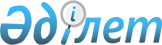 Об организации приписки к призывному участку в 2011 годуРешение акима города Темиртау Карагандинской области от 24 ноября 2010 года N 3. Зарегистрировано Управлением юстиции города Темиртау Карагандинской области 20 декабря 2010 года N 8-3-110

      В соответствии с подпунктом 13) пункта 1 статьи 33 Закона Республики Казахстан от 23 января 2001 года "О местном государственном управлении и самоуправлении в Республике Казахстан", пунктом 3 статьи 17 Закона Республики Казахстан от 8 июля 2005 года "О воинской обязанности и воинской службе", РЕШИЛ:



      1. Образовать на период проведения приписки граждан мужского пола, которым в 2011 году исполняется семнадцать лет, призывной участок в городском учреждении "Управление по делам обороны города Темиртау".



      2. Акиму поселка Актау, руководителям предприятий, учреждений, организаций и учебных заведений города Темиртау и поселка Актау, независимо от подчинения и форм собственности, представить в государственное учреждение "Управление по делам обороны города Темиртау" списки юношей 1994 года рождения, подлежащих приписке к призывному участку, по установленной форме.



      3. Образовать комиссию по приписке.



      4. Персональный состав комиссии по приписке и порядок ее работы внести на утверждение акимата города Темиртау.



      5. Контроль за выполнением настоящего решения возложить на заместителя акима города Жулина Юрия Викторовича.



      6. Настоящее решение вводится в действие по истечении десяти календарных дней после дня его первого официального опубликования.      Аким                                       Н. Султанов      СОГЛАСОВАНО      Начальник государственного учреждения

      "Управление по делам обороны города

      Темиртау"

      М. Бекболатов

      22 ноября 2010 г.
					© 2012. РГП на ПХВ «Институт законодательства и правовой информации Республики Казахстан» Министерства юстиции Республики Казахстан
				